Всероссийская олимпиада школьников 2021-2022 учебного года.Муниципальный этап. Биология, 6 класс.Время выполнения 120 мин. Максимальное количество баллов – 34.Часть I. Вам предлагаются тестовые задания, требующие выбора только одного ответа из четырех возможных. Максимальное количество баллов, которое можно набрать 15 (по 1 баллу за каждое тестовое задание). Индекс ответа, который вы считаете наиболее полным и правильным, укажите в матрице ответов.1. Какого цвета кожа у белого медведя? а) белогоб) черногов) бесцветнаяг) бураяд) бежевая2. О какой рыбе говорится в произведении  В.П. Астафьев  «Царь-рыба»?а) щукеб) хариусев) тайменег) налимед) осетре3. В бамбуковых рощах в теплое влажное утро можно услышать удивительные звуки, напоминающие повизгивание, стенания и плач. Кто или что издает эти звуки?а) маленькие птички, гнездившиеся в кроне деревьевб) корни растенийв) молодые, быстро растущие побеги, пробивающие себе путь сквозь кроющие листьяг) насекомые, населяющие растения4. Дерево-фляга, огуречное дерево, адениум тучный, квинслендское бутылочное дерево, спатодея колокольчатая, хлорофитум. Какое свойство объединяет все эти перечисленные растения засушливых районов?а) растения имеют округлую формуб) растения накапливают водув) растения имеют длинный кореньг) растения имеют видоизмененные листья5. Отгадав загадку, выберите семейство, к которому относится данное растение:Сам хан, на голове султанИ с золотом кубышкаЗапрятана под мышку.а) крестоцветныеб) розоцветныев) сложноцветныег) злаки6. Отгадав загадку, выберите семейство, к которому относится данное растение: Плод у травки сложный, Да  при  том  и  ложный.А то, что в нём ложное,Вкуснее, чем пирожноеа) крестоцветныеб) розоцветныев) сложноцветныег) злаки7. Пырей ползучий имеет мелкие невзрачные цветки.  Как вы думаете, с чем связано возникновение такого приспособления8.	Если развести в тёплой воде пекарские дрожжи, добавить сахар, муку и оставить их на некоторое время, объём смеси увеличится. Причиной этого является: а) выделение углекислого газа дрожжами б) интенсивное размножение дрожжейв) набухание клейковины – белков семян пшеницы г) набухание крахмала, содержащегося в муке 9.	Почему перегной может служить хорошим удобрением для растений? а) Перегной поставляет растениям кислород. б) Перегной при помощи почвенных бактерий превращается в неорганические вещества, которые усваиваются растениями. в) Перегной поставляет растениям углекислый газ. г) Перегной является источником углерода для растений. 10.	Какова причина появления клубеньков на корнях бобовых растений? 11.	В 1928 году английский учёный Александр Флеминг выращивал на агаре культуру золотистого стафилококка (болезнетворные бактерии). Рядом случайно вырос плесневый гриб - пеницилл и А. Флеминг обнаружил отсутствие живых бактерий вокруг гриба. С чем была связана их гибель? 12.	Главным фактором для обитания водорослей на больших глубинах является наличие достаточного количества света для осуществления ими фотосинтеза. Какие из перечисленных водорослей обитают на самой большой глубине в морях и океанах? а) зелёные б) бурые в) жёлто-зелёные г) красные  13. На стволах больших деревьев иногда можно заметить организмы, разрушающие древесину, - трутовики. Трутовики относятся к царству:а) растенийб) грибовв) животныхг) бактерий 14. Органические вещества из неорганических способны создавать:а) цианобактерии  б) почвенные бактериив) палочка Коха  г) молочнокислые бактерии15. Взаимоотношения деревьев и грибов путем образования микориз называют:а) симбиозомб) конкуренциейв) хищничествомг) паразитизмомЧасть II. Вам предлагаются задания на установление соответствия. Максимальное количество баллов, которые можно набрать - 10 (по 2,5 балла, за каждое тестовое задание). Индекс ответа, который вы считаете правильным, укажите в матрице ответа.Установите соответствие между растением и систематической группой:2. Установите соответствие между плодами  и растениями, на которых они созревают:1.  Редис2. Береза3. Одуванчик4. Клен5. Череда3. Перед вами фотографии животных (1-5), которых в разных странах мира употребляют в пищу. К каким систематическим группам (1–4) они относятся? Установите соответствие. Систематические группы: А. Иглокожие; Б. Ракообразные; В. Головоногие моллюски; Г. Двустворчатые моллюски. 4. Установите соотношение между типами корневых систем и листьями растений, которые представлены на рисунках.А. Мочковатая корневая системаБ. Стержневая корневая системаЧасть III. Вам предлагаются тестовые задания, выполнение которых требует множественного выбора. Максимальное количество баллов, которые можно набрать 4 (по два балла, за каждое тестовое задание). Индекс ответа, который вы считаете наиболее полным и правильным, укажите в матрице ответа.1.  Маша в пятом классе заинтересовалась происхождением и особенностями выращивания культурных растений и решила сделать мини-проект. Она разместила информацию  о растениях на карточках. Когда несла карточки в школу, они перемешались. Помогите отыскать правильные ответы Маше. На рисунке изображено культурное растение, найдите соответствующую ему правильную информацию.Варианты ответов:а) 1, 3, 6;б) 2, 4, 6;в) 1, 4, 5;г) 2, 3, 6;д) 2, 4, 5.Какие из представленных растений могут образовать цветки?Ответы:а) 2, 3, 4;б) 2, 3, 5;в) 1, 2, 3;г) 1, 3, 5;д) 1, 2, 4.Известно, что шиповник майский является листопадным кустарником, нетребовательным к почве. Используя эти сведения, выберите из приведенного ниже списка три утверждения, относящиеся к описанию данных признаков этого организма.1.  Шиповник имеет несколько стволиков, отходящих от общего основания. Все они покрыты острыми шипами, которые защищают растение от поедания травоядными животными.2.  Может произрастать на скалистых и глинистых обрывах.3.  Дикорастущие шиповники морозоустойчивы и засухоустойчивы.4. Листья шиповника непарноперистые, с 5-7 листовыми пластинками, осенью желтеют и опадают.5.  Корневая система проникает на глубину до 5 м.6.  Шиповник является предком всех культурных сортов роз, его масло используется в медицине и парфюмерии, плоды шиповника являются источником витамина С.а) 2, 3, 4;б) 2, 5, 6;в) 1, 2, 4;г) 1, 2, 5;д) 2, 4, 5.Часть IV. Вам предлагается биологическая задача. Максимальное количество баллов, которое можно набрать - 3  (по 0,5 балла за каждую правильную версию и по 0,5 балла за объяснение).Лист - чрезвычайно важный орган растения. Лист - часть побега. Основными функциями его являются фотосинтез и транспирация. Лист характеризуется высокой морфологической пластичностью, разнообразием форм и большими приспособительными возможностями. В процессе приспособления к условиям окружающей среды листья у некоторых растений видоизменились потому, что стали играть роль не свойственную типичным листьям. У барбариса часть листьев видоизменились в колючки. Назовите еще примеры видоизменения листьев, объясните, как они помогают растениям приспособиться к трудным условиям. 6 классФИО (участника олимпиады) __________________________________________________Класс_______________школа__________________________________________________………………………………………………………………………………………………………………..Матрица ответовЧасть IЧасть II1.2. 3.4.Часть IIIЧасть IV_1.___________________________________________________________________2.___________________________________________________________________3.___________________________________________________________________4.___________________________________________________________________5.___________________________________________________________________6.__________________________________________________________________а) пырей ползучий опыляется насекомыми, а им удобнее опылять мелкие и невзрачные цветкиб) пырей ползучий – ветроопыляемое растение в) мелкие незаметные цветки нужны пырея ползучего для того, чтобы их не поедали растительноядные животныег) пырей ползучий – однодольное растение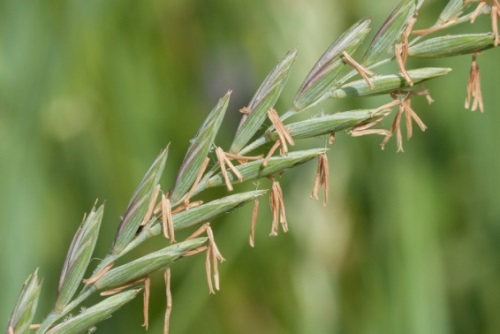 а) Клубеньки – это разрастания тканей корня, внутри которых находятся симбиотические бактерии, фиксирующие азот. б) Клубеньки появляются при вирусном заболевании бобовых растений. в) Клубеньки образованы тканями корня и симбиотическими грибами. г)  Клубеньки – это разрастания тканей корня, осуществляющие усиленное поглощение минеральных веществ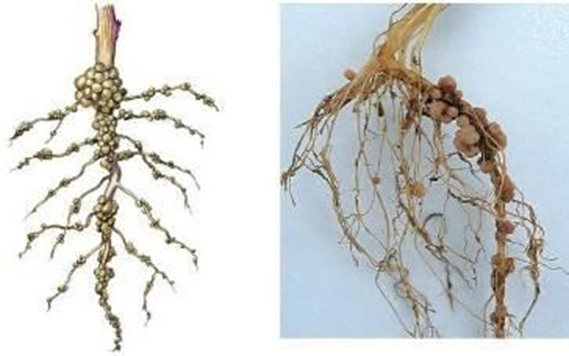 а) Грибы выделяли в среду вещества, вызывающие гибель золотистого стафилококка. б) Гриб потреблял те же питательные вещества из среды, что и бактерии, и им не хватило питания. в) Гриб занял всё свободное пространство чашки, и из-за нехватки места бактерии перестали размножаться. г) Гриб питался бактериями. 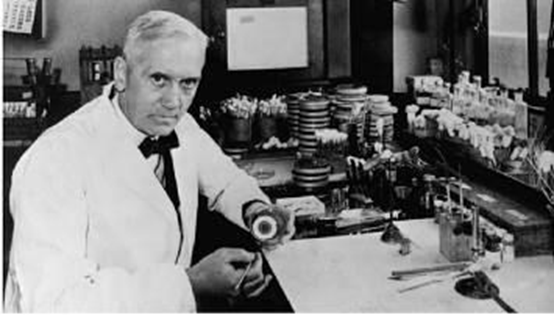 Растение		Помидор		Тюльпан		Шиповник		Акация		КипарисСистематическая группаА. БобовыеБ. ПасленовыеВ. ХвойныеГ. ЛилейныеД. РозоцветныеПЛОДЫПЛОДЫПЛОДЫПЛОДЫПЛОДЫ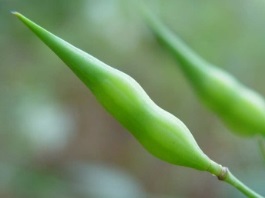 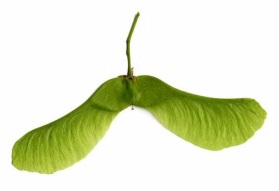 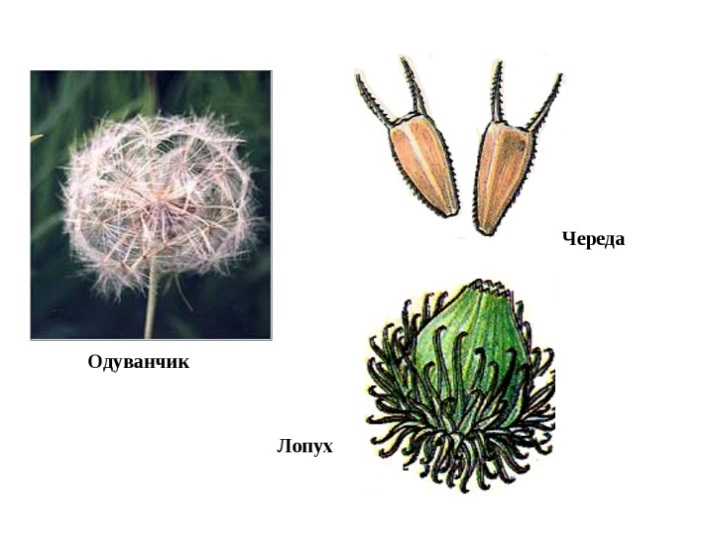 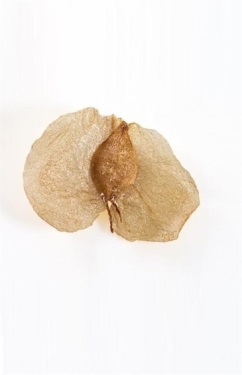 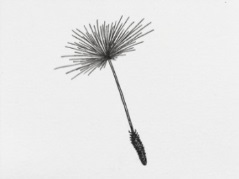 А.Б.В.Г.Д.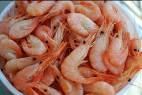 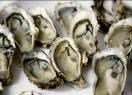 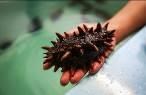 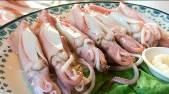 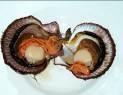 1. креветки2. устрицы3. трепанг4. кальмары5. морские гребешки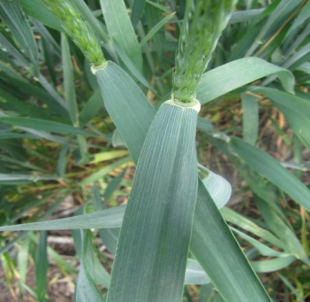 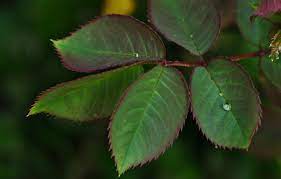 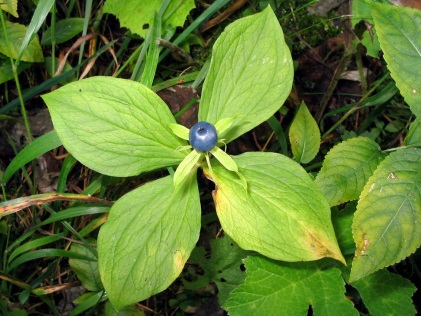 1. Пшеница озимая2. Роза3. Вороний глаз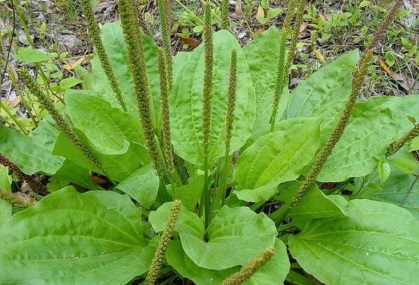 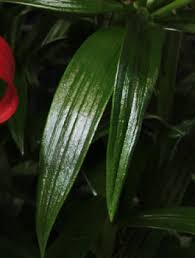 4. Подорожник большой5. Лилия1) Родина происхождения Африка;2) Родина происхождения Южная Америка;3) В основном размножают клубнями;4) В основном размножают семенами;5) В пищу употребляют плоды;6) В пищу употребляют клубни;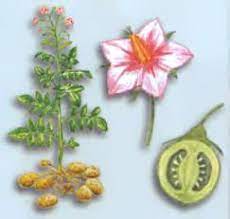 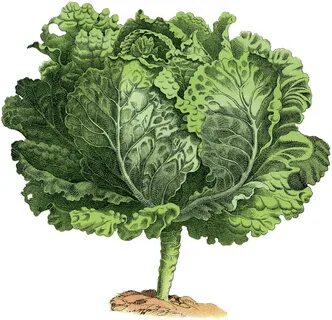 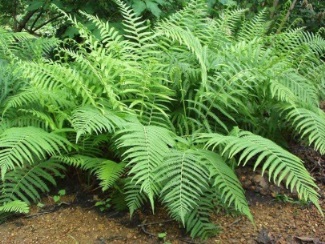 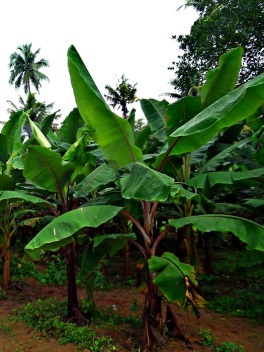 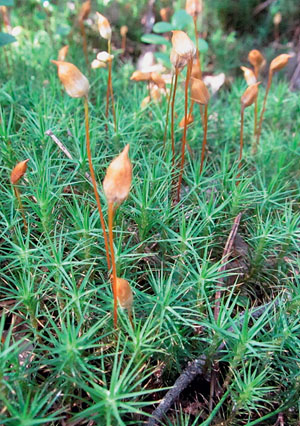 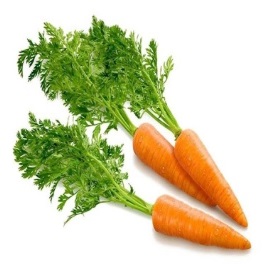 Кочанная капустаПапоротник-орлякБананМох кукушкин лёнМорковь посевная123456789101112131415123451234512345123451.2.3.